Pinot Noir AusleseSorte:	Pinot Noir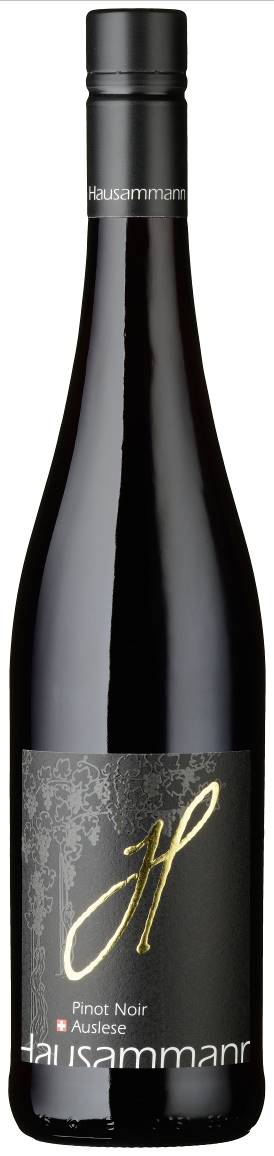 Herkunft:	Familie Hausammann Iselisberg.	Am sonnigen Südhang des unteren Thurtals.	Die handgelesenen Trauben stammen aus eigenem Anbau. Der Wein wird von uns selber gekeltert und auf dem Hof abgefüllt.Farbe:	Kräftiges RubinrotBukett:	Schönes Bukett von roten Kirschen,	Himbeeren und Cassis Aromen.Geschmack:	Im Gaumen körperreiche Frucht nach Beeren	mit gut eingebundenen Tanninen und	Röstaromen. Strukturiert, anhaltend,	harmonisch und elegant.Kelterung: 	Auserlesenes Traubengut, von der später	gelesenen Reblage.	Traditionelle Maischegärung.	Im Tank ausgebaut.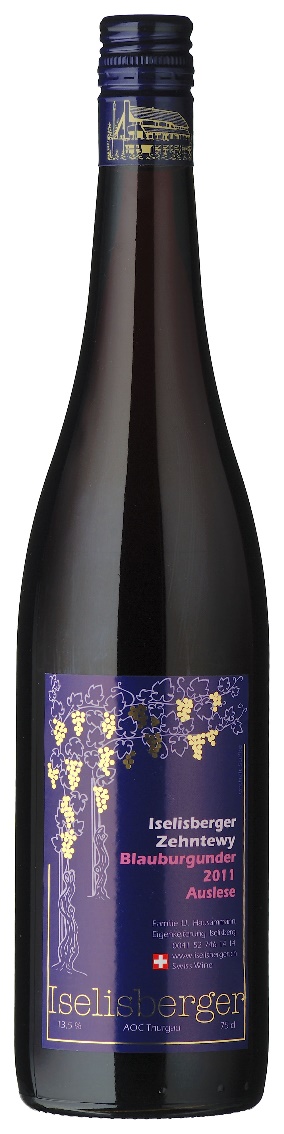 Serviertemperatur / Speiseempfehlung:18ºC.Zu kräftigen Speisen, Grilladen, Geschmortem, mediterranenKüche, Käse oder Wildspezialitäten.